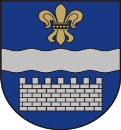 Daugavpils pilsētas domeDaugavpils logopēdiskā internātpamatskola - attīstības centrsReģ. Nr. 2720901224, Abavas ielā 1, Daugavpilī, LV - 5417, tālruņi 654 42776, 654 41740logoped@apollo.lvDaugavpilī                                                 UZAICINĀJUMSiesniegt piedāvājumu1. Pasūtītājs.Daugavpils logopēdiskā internātpamatskola – attīstības centrsAbavas ielā 1, Daugavpilī, LV-5417tālruņu: 6541740E-pasts: logped@apollo.lvKontaktpersona: Nikolajs Polovinkins, 29666318                                       Iepirkuma identifikācijas Nr.DLIS2017/127-1“Paklāju, tējkannu un sienas lampu iegāde Daugavpils logopēdiskajai internātpamatskolai – attīstības centram ”2. Iepirkuma priekšmets: Instrumentu piegāde atbilstoši tehniskajai specifikācijai (Pielikums Nr.1).3. Piedāvājumu var iesniegt: pa pastu,  elektroniski vai personīgi Abavas ielā 1, Daugavpilī,   līdz 2017.12.decembrim plkst.12:00.4. Paredzamā līguma izpildes termiņš: 10 kalendārās dienas pēc līguma noslēgšanas5. Piedāvājumā jāiekļauj:pretendenta rakstisks iesniegums par dalību iepirkumu procedūrā, kas sniedz īsas ziņas par pretendentu (pretendenta nosaukums, juridiskā adrese, reģistrācijas Nr., kontaktpersonas vārds, uzvārds, tālrunis, fakss, e-pasts);finanšu piedāvājums iesniedzams atbilstoši 1.pielikumam. Cena jānorāda euro bez PNV 21%. Cenā jāiekļauj visas  izmaksas: piegāde, uzstādīšana u.c..Ar lēmuma pieņemšanu var iepazīties mājas lapā: www.izglitiba.daugavpils.lv.; www.daugavpils.lv.Iepirkuma komisijas priekšsēdētāja                                                                T.Fadejevatālr.654174007.10.2017. Nr.DLIS2017/127-1